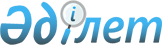 О Госудаpственной Пpогpамме поддеpжки и pазвития пpедпpинимательства в Республике Казахстан на 1994-1996 годы
					
			Утративший силу
			
			
		
					Постановление Пpезидента Республики Казахстан от 10 июня 1994 г. N 1727. Утратило силу - Указом Президента РК от 9 января 2006 года N 1696 (U061696) (вводится в действие со дня подписания)



      В соответствии с Указом Президента Республики Казахстан от 13 апреля 1994 г. N 1655 
 U941655_ 
 "О государственной комиссии Республики Казахстан по поддержке и развитию предпринимательства" постановляю: 



      1. Утвердить Государственную программу поддержки и развития предпринимательства в Республике Казахстан на 1994-1995 годы (прилагается). 



      2. Кабинету Министров Республики Казахстан: 



      - принять необходимые меры по выполнению Государственной 

программы поддержки и развития предпринимательства в Республике

Казахстан на 1994-1996 годы;

     - в двухнедельный срок разработать и утвердить план заданий и

мероприятий по реализации Программы;

     - ежегодно, в случае необходимости, вносить уточнения в план 

заданий и мероприятий по реализации Программы.

     3. Главам областных, Алматинской и Ленинской городских

администраций разработать конкретные меры по реализации 

Государственной прогаммы поддержки и развития предпринимательства

в Республике Казахстан на 1994-1996 годы, отражающие особенности и

специфику развития регионов республики.

     Президент

Республики Казахстан

                                            Утверждена 

                                     постановлением Президента

                                       Республики Казахстан

                                     от 10 июня 1994 г. N 1727

                       ПРОГРАММА

           Государственной поддержки и развития

                 предпринимательства

          в Республике Казахстан на 1994-1996 годы

 



      Государственная программа поддержки и развития предпринимательства в Республике Казахстан на 1992-1994 годы заложила основы становления и развития предпринимательства. 



      Вместе с тем, развитие предпринимательства, прежде всего частного, тормозится отсутствием цельного и стабильного законодательства, адекватной налоговой политики, трудностями в получении инвестиций и кредитов, производственных помещений, сырьевых ресурсов, информации и др., то есть отсутствием реального механизма государственной поддержки предпринимательства. 



      В то же время складывающаяся ситуация в экономике, характеризующаяся значительным спадом производства, ускорением процессов приватизации, банкротством ряда предприятий, скрытой безработицей, требует активизации действий государства по созданию необходимых условий для предпринимателей, принятия конкретных комплексных мер по поддержке частного предпринимательства. 



      Предлагаемая Программа поддержки и развития предпринимательства разработана в соответствии с Указом Президента Республики Казахстан от 13 апреля 1994 г. N 1655 "О Государственной комиссии Республики Казахстан по поддержке и развитию предпринимательства" и нацелена на создание необходимых условий для активного формирования слоя предпринимателей, обеспечивая тем самым надежную социальную базу экономических реформ в республике. 




 



                     Цели и задачи Программы 




 



      Главной целью Программы является создание благоприятных правовых, социально-экономических, финансовых и организационных условий, необходимых для формирования сильного частного сектора экономики, развитой инфраструктуры частного предпринимательства (в особенности малого). Появление реальной конкурентной среды в экономике республики требует создания не менее 150 тыс. субъектов частного предпринимательства. 



      Для реализации главной цели предусматривается решить следующие задачи: 



      - создание стабильной законодательной базы предпринимательства, обеспечивающей неприкосновенность, защиту частной собственности и стимулирующей товаропроизводителей; 



      - создание механизмов доступа частного сектора государственным кредитным ресурсам (в том числе валютным), неиспользуемым производственным помещениям, оборудованию и др.; 



      - формирование и развитие эффективных институтов рыночной инфраструктуры; 



      - обеспечение поддержки внешнеэкономической деятельности и создание благоприятных условий привлечения иностранных (включая частные) инвестиций в развитие предпринимательства; 



      - создание системы подготовки и переподготовки кадров предпринимателей и переквалификации нетрудоустроенных с участием государственных и негосударственных учебных учреждений; 



      - совершенствование органов государственной поддержки предпринимательства. 



      Решение этих задач к концу 1996 года должно привести к созданию "критической массы" частных предпринимателей и обеспечению ими производства не менее 70 процентов продукции сельского хозяйства, 40 процентов промышленной продукции, 90 процентов объема услуг и товарооборота торговли. 



      В качестве приоритетных и развитии частного предпринимательства Программа определяет следующие направления деятельности: 



      а) в сельском хозяйстве: 



      - производство, переработка и хранение сельскохозяйственной продукции, включая развитие сети перерабатывающих производств преимущественно на селе с созданием промышленной инфраструктуры; 



      - создание и развитие фермерских хозяйств на основе новых технологий с учетом традиционных видов производства; 



      б) производство продовольственных, промышленных товаров, товаров народного потребления, лекарственных препаратов и медицинской техники; 



      в) производство импортозамещающей и конкурентоспособной продукции, ориентированной на экспорт; 



      г) в инновационной деятельности: 



      - организация и развитие наукоемких производств; 



      - создание малых инновационных предприятий, региональных центров инноваций и технологической помощи, инновационных бизнес-центров; 



      - создание бизнес-центров, образовательных центров, исследовательских и технологических парков; 



      - внедрение ресурсосберегающей технологии, технологий по использованию вторичного сырья и отходов; 



      д) развитие транспорта, связи, строительства, производство строительных материалов; 



      е) оказание производственных коммунальных и бытовых услуг. 



      На региональном уровне главы местных администраций могут выделять и другие приоритетные направления развития предпринимательства с учетом специфики и ресурсов регионов. 




 



        Раздел 1. Законодательно-нормативная база поддержки 



                    и развития предпринимательства 




 



      Программа предусматривает: 



      - внесение изменений и дополнений в действующее законодательство Республики Казахстан, обеспечивающих неприкосновенность и защиту частной собственности и свободу предпринимательства путем уточнения гражданского, гражданско-процессуального и др. кодексов; 



      - с участием предпринимательских структур и международных экспертов разработку проектов новых законов, актов Президента Республики Казахстан о развитии предпринимательства с целью создания к 1996 году стабильного законодательства, отвечающего международным стандартам; 



      - разработку предложений о создании правовых основ частной собственности на землю и подготовку общественного мнения к осознанию неприкосновенности частной собственности; 



      - подготовку предложений о присоединении Республики Казахстан к международным договорам и конвенциям, обеспечивающим защиту и поддержку частного предпринимательства. 




 



      Раздел 2. Обеспечение финансовой и производственно-технологической 



                поддержки предпринимательства 




 



      Программой предусматривается совершенствование системы финансовой поддержки предпринимательства путем: 



      - подготовки предложений к проекту Налогового кодекса Республики Казахстан, предусматривающих упрощение налоговой системы, стимулирование инвестиционной активности предпринимателей; 



      - определение квот в отечественных и зарубежных кредитных ресурсах для направления на развитие частного предпринимательства. 



      Необходимо организовать систему предварительной всесторонней экспертизы проектов по приоритетным направлениям Программы с участием международных экспертов в рамках технической помощи и обеспечить гласность при распределении кредитных ресурсов; 



      - определения объемов инвестиций, необходимых для обеспечения развития предпринимательства, в среднесрочном и долгосрочном плане с конкретной разбивкой по потенциальным источникам финансирования, включая внутригосударственные накопления, иностранные государственные и частные кредитные линии, прямые инвестиции; 



      - совершествования специализированных государственных финансовых институтов, обеспечивающих предоставление финансовых средств на более выгодных, чем у коммерческих банков, условиях; 



      - формирования системы гарантий под кредиты и страхование деятельности субъектов предпринимательства, в том числе для привлечения частных зарубежных инвестиций. 



      Для осуществления производственно-технологической поддержки частного предпринимательства необходимо: 



      - передать в имущественный найм не менее 10 процентов от общего количества свободных производственных помещений, неиспользуемого оборудования и др. с последующим их выкупом; 



      - наладить производство технологического оборудования для малых предприятий в рамках конверсии оборонной промышленности; 



      - содействовать организации и развитию сети лизинговых компаний для централизованного обеспечения малых предприятий современными технологиями и оборудованием; 



      - отработать оптимальные формы организации продажи лицензий, "ноу-хау", связанных с малыми высокоэффективными технологиями; 



      - организовать кооперирование малых предприятий с крупными в качестве производителей и поставщиков комплектующих изделий с целью развития подетальной и технологической специализации, организации производства на современном уровне. 




 



        Раздел 3. Развитие институтов рыночной и социальной 



                  инфраструктуры 




 



      Институциональное обеспечение частного предпринимательства предполагает формирование и развитие элементов рыночной инфраструктуры, призванных обслуживать всю совокупность хозяйствующих субъектов и способствующих сбыту производственной продукции, получению сырья и технологий, повышающих эффективность функционирования предприятий и уменьшающих хозяйственных риск. 



      В этих целях Программа предусматривает: 



      - разработку предложений по совершенствованию банковского обслуживания частного предпринимательства; 



      - разработку предложений по расширению биржевой деятельности, направленных на обеспечение предпринимателям более широкого доступа к сырьевым и материально-техническим ресурсам; 



      - поддержку становления и развития частных страховых, юридических, маркетинговых, инвестиционных, бухгалтерских, консалтинговых и др. специализированных фирм и компаний с привлечением иностранных специалистов для создания системы вспомогательных служб, способствующих становлению частного бизнеса. 



      Важным элементом рыночной инфраструктуры должны стать центры малого бизнеса, которые могут функционировать в качестве бизнес-центров, технопарков. В 1994 году необходимо отработать механизм функционирования центров малого бизнеса с учетом специфики различных регионов республики. Эти центры должны стать основным элементом механизма реализации Программы и обеспечения взаимодействия предпринимательских структур и органов государственного управления. 




 



        Раздел 4. Государственная поддержка внешнеэкономической 



                  деятельности 




 



      Государственная политика в сфере поддержки предпринимательства должна быть направлена на совершенствование и стабилизацию налогового и таможенного регулирования, создание благоприятных условий для иностранных инвесторов, упорядочение использования зарубежной технической помощи и создание равных условий для всех субъектов внешнеэкономической деятельности. 



      В этих целях предлагается: 



      - содействовать предпринимателям в установлении деловых контактов и организации совместного бизнеса с иностранными партнерами; 



      - предусмотреть в иностранных кредитных линиях квоту для инвестирования проектов по приоритетным направлениям развития малого и среднего бизнеса; 



      - разработать специальные программы стимулирования привлечения инвестиций. 




 



        Раздел 5. Подготовка и переподготовка кадров для 



                  предпринимательских структур 




 



      Программа предусматривает организацию сети учебно-консультационных центров и укрепление материально-технической базы негосударственных учреждений образования для: 



      - подготовки и переподготовки преподавательских кадров; 



      - подготовки и переподготовки кадров для работы в предпринимательских структурах; 



      - разработки системы текстирования и конкурсного отбора для обучения и стажировки в учебных и научных центрах, компаниях, включая зарубежные. 



      Необходимо определить квоты для обучения за рубежом частных предпринимателей в рамках международной технической помощи. 




 



        Раздел 6. Информационное и научно-методическое 



                  обеспечение предпринимательства 




 



      Для создания информационного и научно-методического обеспечения предпринимательства Программой предусмотрено: 



      - сформировать централизованную систему информационного обеспечения и обслуживания, включающую в себя организационно-распорядительную, нормативную, статистическую, научно-методическую, конъюктурную подсистемы, путем создания широкой сети информационных центров; 



      - обеспечить полный статистический охват всех субъектов частного предпринимательства, отчитывающихся по упрощенной схеме показателей, и осуществить статистический анализ по видам частного предпринимательства, месту в структуре экономики, эффективности используемой государственной поддержки; 



      - разработать и издать учебные пособия, в том числе зарубежные адаптированные учебно-методические материалы; 



      - осуществить централизованное издание пакета действующих законодательных и нормативных актов, регулирующих хозяйственно-финансовую деятельность предпринимателей. 




 



        Раздел 7. Совершенствование системы государственной 



                  поддержки предпринимательства 




 



      В целях повышения эффективности государственной поддержки частного предпринимательства Программа предусматривает разработку предложений по совершенствованию структуры органов государственного управления в целях защиты и поддержки предпринимательства, улучшению их взаимодействия с негосударственными предпринимательскими союзами, объединениями. Намечено создание с участием заинтересованных сторон социально-экономического совета (Правительство, профсоюзы, предприниматели). 



      Для эффективной реализации положений Программы Государственная комиссия по поддержке и развитию предпринимательства тесно взаимодействует с различными государственными и негосударственными структурами. 

					© 2012. РГП на ПХВ «Институт законодательства и правовой информации Республики Казахстан» Министерства юстиции Республики Казахстан
				